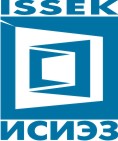 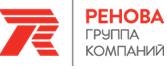 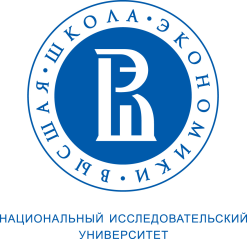 Круглый стол «Сценарии в сфере водных ресурсов»6 марта 2015Москва, Высшая школа экономики, ул. Мясницкая, д. 9/11Рабочие языки: английский и русский (синхронный и последовательный (при работе в группах) перевод)13.00       Регистрация и кофе 13.15Вступительное слово Реализация проекта: краткое представление первого этапа проекта и результатов второго этапа: презентация трёх сценариев развития сферы водных ресурсов.Оздчан Саритас, ведущий научный сотрудник Лаборатории исследований науки и технологий ИСИЭЗ НИУ ВШЭ13.30Устойчивые системы водоснабжения – сценарии и возможные последствияМихаил Козельцев, главный научный сотрудник Института экономики природопользования и экологической политики НИУ ВШЭ; ключевой эксперт и региональный координатор европейского проекта «ClimaEast»13.40Использование воды домохозяйствами и в промышленности - сценарии и возможные последствияСергей Сиваев, управляющий директор федерального центра проектного финансирования, Группа Внешэкономбанка; профессор Высшей школы урбанистики НИУ ВШЭ 13.50Новые услуги и продукты в водном секторе - сценарии и возможные последствияАнастасия Лихачева, младший научный сотрудник Иберо-Американского сектора Центра комплексных европейских и международных исследований НИУ ВШЭ 14.00Дискуссия 14.15Кофе-брейк 14.30Обсуждение сценариев в малых группах: «Устойчивые системы водоснабжения», «Использование воды домохозяйствами и в промышленности», «Новые услуги и продукты в водном секторе»15.30Представление обсуждений в каждой группе (по 5 мин. на ведущего группы)15.45Пленарная дискуссия по дополнениям и изменениям представленных сценариев16.00Презентация Анумита Рай, старший руководитель научных программ, Группа стратегических Форсайт-исследований, Индия16.15Презентация Неманья Трифунович, доцент кафедры проектирования водоснабжения, заместитель начальника кафедры водного инжиниринга и технологий, научно-исследовательский институт ЮНЕСКО по изучению водных ресурсов, Делфт, Нидерланды16.30ПрезентацияДэниел Склэрьё, заместитель директора, профессор Научно-образовательного центра в области окружающей среды Университета Джорджа Мейсона, США16.45ПрезентацияВалентин Борденюк, руководитель проекта «Программа развития водоканалов в Молдове» Европейского банка реконструкции и развития, Молдова17.00Презентация Российские эксперты17.30Дискуссия18.00Подведение итогов и представление последующих этапов исследования. Закрытие круглого стола. 